ANEXO I - TERMO DE REFERÊNCIADO OBJETOAquisição de cafeteiras para as sedes da Defensoria Pública do Estado do Paraná.DAS ESPECIFICAÇÕES TÉCNICAS E QUANTITATIVOSDA ENTREGAApós a emissão e recebimento da Ordem de Fornecimento, os produtos deverão ser entregues em até 30 (trinta) dias, prorrogáveis por igual prazo, a critério exclusivo da DPE/PR, desde que solicitado tempestivamente pelo FORNECEDOR e apresentada devida justificativa. As entregas deverão ser realizadas nos endereços a serem indicados nas Ordens de Fornecimento, dentro das mesorregiões do Estado do Paraná, em dias úteis e horário comercial.O prazo a que se refere o item 3.1 somente poderá ser dilatado por igual período, a critério exclusivo da DPE/PR, mediante solicitação formal da empresa, dentro do prazo e com motivação fundamentada.O requerimento de prorrogação do prazo de entrega não interrompe a contagem do prazo inicialmente estipulado.As entregas ocorrerão nas seguintes mesorregiões, conforme Ordens de Fornecimento:RMC e LitoralSudesteSudoesteCentro SulOesteCentro ocidentalCentro orientalNoroesteNorte centralNorte pioneiro3.2.1. A localização das sedes da Defensoria Pública do Paraná estão disponíveis no endereço: http://www.defensoriapublica.pr.def.br/modules/conteudo/conteudo.php?conteudo=35DO RECEBIMENTOOs produtos deverão ter garantia mínima de 01 (um) ano, direto do fabricante, e em acordo ao previsto no código de defesa do consumidor, contada a partir da entrega do produto.Os produtos devem ser novos, de primeiro uso, sem a presença de vícios aparentes.Os produtos devem ser entregues em embalagens lacradas.Não serão aceitos produtos em desacordo com as especificações técnicas contidas neste Termo de Referência, salvo se de melhor qualidade.Produtos eventualmente rejeitados devem ser efetivamente substituídos por outros em conformidade com as especificações em até 15 (quinze) dias corridos, contados da comunicação da inconformidade ou defeito.Os bens serão recebidos provisoriamente pelo responsável pelo acompanhamento da ordem de fornecimento, por ocasião de sua entrega, acompanhados da respectiva Nota Fiscal, para efeito de posterior verificação de sua conformidade com as especificações constantes neste Termo de Referência.O fornecedor deverá substituir todos os produtos que apresentarem defeito ou quaisquer divergências com as especificações fornecidas, sem ônus para a DPPR.Os bens serão recebidos definitivamente pelo responsável pelo acompanhamento da ordem de fornecimento, no prazo de até 30 (trinta) dias, contados de sua entrega, após a verificação da qualidade e quantidade do material e consequente aceitação.O recebimento definitivo do objeto fica condicionado à demonstração de cumprimento pela contratada de todas as obrigações deste termo de referência, dentre as quais se inclui a apresentação dos documentos pertinentes.Os recebimentos provisório ou definitivo do objeto não excluem a responsabilidade da fornecedora pelos prejuízos resultantes da incorreta execução do contrato.DO PREÇONo preço estão incluídos todos os impostos, taxas, emolumentos, contribuições fiscais e parafiscais, despesas com transporte, seguros, materiais, encargos sociais, trabalhistas, previdenciários, securitários, e/ou quaisquer outros ônus fiscais e tributários de origem Federal, Estadual e Municipal, não cabendo à DPPR quaisquer custos adicionais.DA GARANTIAOs produtos deverão ser de primeira qualidade e ter prazo de garantia legal de 90 dias, em conformidade com o artigo 26, II, do Código de Defesa do Consumidor, contados do recebimento definitivo.6.1.1. Entende-se por garantia legal, para os fins a que se destina este Termo de Referência, aquela destinada a existência de falhas ou quaisquer defeitos de fabricação que comprometam a qualidade do material, compreendendo substituições dos produtos e demais correções necessárias.Deverão ainda, possuir garantia contratual, incluso o prazo do item anterior, de, no mínimo 01 (um) ano (também contado do recebimento definitivo);Para assegurar a devida prestação das garantias expressas nos itens anteriores, deverá o contratado fornecer Termo de Garantia ou equivalente, que esclareça a forma, o prazo e o local em que a garantia pode ser solicitada, acompanhado de manual de instrução, instalação e uso do produto, ou equivalente, nos termos do artigo 50 do Código de Defesa do Consumidor.CONDIÇÕES DE RECEBIMENTOO objeto será recebido provisoriamente pelo responsável pelo acompanhamento, mediante termo circunstanciado, assinado pelas partes, após a comunicação escrita do contratado, acompanhada da respectiva Nota Fiscal, para efeito de posterior verificação de sua conformidade com as especificações constantes neste Termo de Referência e na proposta.7.1.1. O Termo Circunstanciado referenciado acima poderá ser substituído por recibo, nas hipóteses previstas no artigo 73 da Lei 8.666/1993 e no artigo 123 da Lei Estadual n° 15.608/2007.O objeto prestado será recusado caso apresente especificações técnicas diferentes das contidas neste Termo de Referência.A CONTRATADA deverá corrigir ou refazer todos os serviços que apresentarem quaisquer divergências com as especificações fornecidas, bem como realizar adequações, sem ônus para a DPPR.O objeto será recebido definitivamente pelo servidor responsável, mediante termo circunstanciado ou recibo, na forma descrita, após a verificação de sua qualidade e de sua adequação às cláusulas contratuais, em especial com relação às especificações técnicas.7.4.1. No caso de recebimento definitivo de objeto cujo valor supere R$ 176.000,00 (cento e setenta e seis mil reais), deverá ser designada comissão específica pela autoridade competente, composta por, no mínimo, 03 (três) membros, que elaborará termo circunstanciado para esse fim.7.4.2. Na hipótese de a verificação a que se refere este item não ser procedida dentro do prazo fixado, reputar-se-á como realizada, consumando-se o recebimento definitivo no dia do esgotamento do prazo, desde que haja comunicação à Administração nos 15 (quinze) dias anteriores ao término do prazo.Os recebimentos definitivo e provisório deverão ser realizados conforme prazos determinados no artigo 73 da Lei 8.666/1993 e no artigo 123 da Lei 15.608/2006.O recebimento definitivo dos serviços fica condicionado à demonstração de cumprimento pela contratada de todas as suas obrigações assumidas, dentre as quais se inclui a apresentação dos documentos pertinentes.Os recebimentos provisório ou definitivo dos serviços não excluem a responsabilidade da contratada pelos prejuízos resultantes da incorreta execução dos serviços.Os recebimentos provisório e definitivo ficam condicionados à prestação de todos os serviços indicados no instrumento contratual, sendo vedados recebimentos fracionados decorrentes de um mesmo pedido.7.8.1. Caso a prestação dos serviços seja estipulada de forma parcelada, os recebimentos provisório e definitivo serão efetuados apenas por ocasião entrega da última parcela, quando, então, serão adotadas as medidas destinadas ao pagamento dos serviços, desde que observadas as demais condições do Termo de Referência.DAS CONDIÇÕES DE PAGAMENTOPara a realização do pagamento, a CONTRATADA deverá apresentar as seguintes certidões:Fiscais de Débitos das receitas nos âmbitos municipal, estadual e federal;Certidão de Débitos Trabalhistas, emitida pelo Tribunal Superior do Trabalho;Certificado de Regularidade do FGTS – CRF.Após o recebimento definitivo pelo responsável pelo acompanhamento, os pagamentos serão efetuados na forma de depósito ou crédito em conta corrente em favor da CONTRATADA em até 30 (trinta) dias, exceto para as despesas de valor inferior a R$ 17.600,00 (dezessete mil e seiscentos reais), cujo pagamento será efetuado em até 05 (cinco) dias úteis, nos termos do § 3° do artigo 5° da Lei 8.666/93, contados também do recebimento definitivo.Para a liberação do pagamento, o responsável pelo acompanhamento encaminhará a Nota Fiscal e documentação complementar ao Departamento Financeiro que então providenciará a liquidação da obrigação.Caso alguma das certidões Municipal, Estadual, Federal, FGTS e Trabalhista, tenha seu prazo de validade expirado entre o recebimento definitivo e a data do pagamento, poderá o Departamento Financeiro, a seu exclusivo critério, diligenciar para obtenção do referido documento ou solicitar que a contratada o apresente.Nenhum pagamento será efetuado enquanto pendente de liquidação qualquer obrigação financeira imposta em virtude de penalidade ou inadimplência, sem que isso gere direito a acréscimos de qualquer natureza.Nos casos de eventuais atrasos de pagamento, desde que a fornecedora não tenha concorrido de alguma forma para tanto, fica convencionado que os encargos moratórios devidos pela DPPR, entre a última data prevista para pagamento e a correspondente ao efetivo adimplemento da parcela, serão pagos, mediante solicitação da fornecedora, e calculados, desconsiderado o critério pro rata die, com juros moratórios de 0,5% (meio por cento) ao mês e correção monetária pelo índice IGP-M/FGV.A DPPR fará as retenções de acordo com a legislação vigente e/ou exigirá a comprovação dos recolhimentos exigidos em lei.Eventuais encargos decorrentes de atrasos nas retenções de responsabilidade da DPPR serão imputáveis exclusivamente à fornecedora quando esta deixar de apresentar os documentos necessários em tempo hábil.DA REVISÃO E REAJUSTEPor se tratar de fornecimento de objeto com prestação imediata, o preço contratado não é suscetível de revisão e/ou reajuste.SANÇÕES ADMINISTRATIVASO descumprimento das obrigações assumidas ensejará na aplicação, garantido o contraditório e a ampla defesa à licitante, das sanções previstas na Lei Estadual n° 15.608/2007 e regulamentadas, no âmbito desta Defensoria, por meio da Deliberação CSDP n° 11/2015 [disponível em http://www.defensoriapublica.pr.gov.br/arquivos/ File/Institucional /Conselho_SuperiorDeliberacoes_2015/11_2015.pdf].LEGISLAÇÃO APLICÁVELAplicam-se ao presente as disposições contidas na Lei Federal nº 10.520/2002, na Lei Complementar Federal nº 123/2006, na Lei Estadual nº 15.608/2007 e legislação complementar, aplicáveis subsidiariamente, no que couber, a Lei Federal nº 8.666/1993 e a Lei Federal nº 8.078/1990. Os diplomas legais acima indicados aplicam-se especialmente quanto aos casos omissos.ANEXO II – MODELO DE CARTA DE CREDENCIAMENTOÀDEFENSORIA PÚBLICA DO ESTADO DO PARANÁEDITAL DE LICITAÇÃO Nº 011/2021 – PREGÃO ELETRÔNICOPela presente fica credenciado o Sr.(a) ______________________________, inscrito no CPF sob o nº ____________, portador(a) da carteira de identidade nº _____________, expedida por ____________________, para representar a empresa ___________________________________ no procedimento licitatório acima epigrafado, podendo formular lances verbais à proposta escrita apresentada, quando convocado, negociar preços e, ainda, rubricar documentos, renunciar ao direito de recurso e apresentar impugnação à recursos, assinar atas, recorrer de decisões administrativas, enfim praticar todo e qualquer ato necessário à perfeita representação ativa da outorgante no procedimento licitatório em referência.(Local), __ de __________ de 2021.Atenciosamente,_________________________________________[Identificação e assinatura do outorgante com firma reconhecida]ANEXO III – MODELO DE DECLARAÇÃO DE CUMPRIMENTO DOS REQUISITOS DE HABILITAÇÃOÀDEFENSORIA PÚBLICA DO ESTADO DO PARANÁEDITAL DE LICITAÇÃO Nº 011/2021 – PREGÃO ELETRÔNICOPela presente, declaramos, para efeito do cumprimento ao estabelecido no inciso VII, do artigo 4º da Lei Federal nº 10.520 de 17.07.2002, sob as penalidades cabíveis, que cumprimos plenamente os requisitos de habilitação exigidos neste Edital.(Local), ___ de _________ de 2021.__________________________________Nome da EmpresaCNPJ:__________________________________Representante Legal ou Procurador da Licitante(nome e assinatura)ANEXO IV – MODELO DE DECLARAÇÃO DE CONDIÇÃO DE BENEFICIÁRIA DO TRATAMENTO FAVORECIDO PREVISTO NA LC 123/2006ÀDEFENSORIA PÚBLICA DO ESTADO DO PARANÁEDITAL DE LICITAÇÃO Nº 011/2021 – PREGÃO ELETRÔNICODECLARO, sob as penas da lei, que a empresa ____________________, inscrita no CNPJ nº _______________, cumpre os requisitos legais para a qualificação como microempresa ou empresa de pequeno porte estabelecidos pela Lei Complementar Federal nº 123, de 14.12.2006, em especial quanto ao seu art. 3º, ou para a qualificação como sociedade cooperativa enquadrada no artigo 34 da Lei nº 11.488/2007, estando apta a usufruir o tratamento favorecido estabelecido nos artigos 42 a 49 da Lei Complementar Federal nº 123/2006.Declaro, ainda, que a empresa está excluída das vedações constantes do parágrafo 4º do artigo 3º da Lei Complementar Federal nº 123, de 14.12.2006, e que se compromete a promover a regularização de eventuais defeitos ou restrições existentes na documentação exigida para efeito de regularidade fiscal, caso seja declarada vencedora do certame._______________________________________Local e Data_________________________________________________Representante Legal ou Procurador da Licitante(nome e assinatura)ANEXO V – MODELO DE PROPOSTA DE PREÇOSÀDEFENSORIA PÚBLICA DO ESTADO DO PARANÁEDITAL DE LICITAÇÃO Nº 011/2021 – PREGÃO ELETRÔNICONome do Representante:RG:CPF:Razão Social da Empresa:CNPJ:Endereço:Telefone:E-mail:Banco, agência e conta para pagamento:A validade mínima da proposta é de 60 (sessenta) dias.(Local), ____ de ____________ de 2021._________________________________________________(nome e assinatura do representante)ANEXO VI – DECLARAÇÃO DE CUMPRIMENTO DO ARTIGO 7º, XXXIII, DA CONSTITUIÇÃO FEDERALÀDEFENSORIA PÚBLICA DO ESTADO DO PARANÁEDITAL DE LICITAÇÃO Nº 011/2021 – PREGÃO ELETRÔNICOCom vistas à participação no pregão acima epigrafado e, para todos os fins de direito, declaramos que não possuímos em nosso quadro funcional menores de dezoito anos executando trabalho no período noturno, perigoso ou insalubre, nem menores de dezesseis anos em qualquer trabalho, salvo na condição de aprendiz, a partir de quatorze anos de idade, consoante art. 7º, inc. XXXIII, da Constituição da República.Por ser expressão de verdade, firmamos a presente declaração.(Local), ____ de __________ de 2021._______________________________Nome da EmpresaCNPJ:_________________________________________________________Representante Legal ou Procurador da Licitante(nome e assinatura)ANEXO VII – DECLARAÇÃO DE IDONEIDADEÀDEFENSORIA PÚBLICA DO ESTADO DO PARANÁEDITAL DE LICITAÇÃO Nº 011/2021 – PREGÃO ELETRÔNICODeclaramos para os fins de direito, na qualidade de Licitante do procedimento de licitação em epígrafe, sob a modalidade Pregão Eletrônico, instaurado pela Defensoria Pública do Estado do Paraná, que não fomos suspensos do direito de participar de licitações e impedidos de contratar com a Administração nem declarados inidôneos para licitar ou contratar com o Poder Público, em qualquer de suas esferas, sob as penas da lei, e que, até a presente data, inexistem fatos impeditivos para a nossa habilitação, cientes da obrigatoriedade de declarar ocorrências posteriores.Por ser expressão da verdade, firmamos a presente.(Local), _____ de _____________ de 2021._______________________________Nome da EmpresaCNPJ:_____________________________________________________________Representante Legal ou Procurador da Licitante(nome e assinatura)ANEXO VIII – DECLARAÇÃO DE ATENDIMENTO À POLÍTICA PÚBLICA AMBIENTAL DE LICITAÇÃO SUSTENTÁVELÀDEFENSORIA PÚBLICA DO ESTADO DO PARANÁEDITAL DE PREGÃO ELETRÔNICO Nº 011/2021 Com vistas à participação no pregão em epígrafe, e para todos os fins de direito, declaramos que atendemos à Política Pública Ambiental de licitação sustentável, e que nos responsabilizamos integralmente com a logística reversa dos produtos, embalagens e serviços pós-consumo no limite da proporção que fornecemos ao Poder Público, assumindo a responsabilidade pela destinação final ambientalmente adequada, conforme artigos 78, § 6º, 78A, 78B e 78C da Lei Estadual 15.608/2007.(Local), ____ de __________ de 2021._______________________________Nome da EmpresaCNPJ:_________________________________________________________Representante Legal ou Procurador da Licitante(nome e assinatura)ANEXO IX – MINUTA DA ATA DE REGISTRO DE PREÇOSA DEFENSORIA PÚBLICA DO ESTADO DO PARANÁ (DPPR), órgão público estadual independente, inscrita no CNPJ sob o nº 13.950.733/0001-39, sediada na Rua Mateus Leme, nº 1908, Centro Cívico, Curitiba-PR, neste ato representada pelo(a) Defensor(a) Público(a)-Geral do Estado do Paraná, Dr(a). ..., portador(a) da Cédula de Identidade inscrita no Registro Geral sob o nº ..., inscrito(a) no CPF/MF nº ..., considerando o julgamento da licitação nº 011/2021 (Protocolo nº 15.073.871-7) na modalidade Pregão Eletrônico, cujo resultado fora homologado em .../.../... (DIOE/PR nº ...), RESOLVE registrar os preços das empresas indicadas e qualificadas nesta ATA, de acordo com as classificações por elas alcançadas e nas quantidades cotadas, atendendo às condições previstas no edital e em conformidade com as disposições a seguir:1. OBJETO1.1. O objeto da presente Ata de Registro de Preços é a aquisição eventual de aquisição de cafeteiras para as sedes da Defensoria Pública do Estado do Paraná, conforme especificações e quantitativos estabelecidos no Edital do Pregão identificado no preâmbulo e na proposta vencedora, os quais integram e vinculam este instrumento, independente de transcrição.2. FORNECEDORES E PREÇOS REGISTRADOS2.1. O preço registrado unitário e total, as especificações do objeto, a quantidade, fornecedores e as demais condições ofertadas nas propostas são as que seguem:2.1.1.	Consoante o procedimento licitatório que deu origem a presente Ata, ficou classificado em primeiro lugar:Fornecedor: [nome do licitante vencedor]2.1.2. Restaram classificados em segundo e terceiro lugares, respectivamente:Fornecedor: [nome do licitante]Fornecedor: [nome do licitante]3. VALIDADE DA ATA3.1. A presente Ata de Registro de Preços terá validade de 12 (doze) meses, a partir da sua publicação no Departamento de Imprensa Oficial do Estado do Paraná (DIOE).4. ENTREGA, FISCALIZAÇÃO E RECEBIMENTO4.1. Os critérios de entrega, fiscalização e recebimento estão previstos no corpo do edital e no termo de referência (Anexo I).5. FORMA DE PAGAMENTO5.1. O prazo para pagamento e demais condições a ele referentes encontram-se definidos no termo de referência (Anexo I).6.	REVISÃO DOS PREÇOS REGISTRADOS6.1.	Os preços registrados na presente Ata poderão ser alterados em decorrência de eventual redução daqueles praticados no mercado, ou de fato que eleve o custo dos bens registrados.6.2.	Na hipótese do preço inicialmente registrado, por motivo superveniente, tornar-se superior ao preço praticado no mercado, o fornecedor será convocado para que promova a redução dos preços.6.2.1.	Em não sendo reduzido o preço, o fornecedor será liberado do compromisso assumido, podendo a DPPR convocar os demais fornecedores classificados para, nas mesmas condições, oferecer igual oportunidade de negociação, ou revogar a Ata de Registro de Preços ou parte dela.6.3.	Na hipótese do preço de mercado tornar-se superior aos registrados, o fornecedor poderá solicitar revisão dos preços, mediante requerimento fundamentado, com apresentação de comprovantes e de planilha detalhada do custo, que demonstrem que o mesmo não pode cumprir as obrigações assumidas, em função da elevação dos custos dos bens, decorrentes de fatos supervenientes.6.3.1.	Procedente o pedido, a DPPR providenciará a alteração do preço registrado.6.3.2.	Não sendo acatado o pedido de revisão, a DPPR poderá:a)	liberar o fornecedor do compromisso assumido, sem aplicação da penalidade, confirmando a veracidade dos motivos e comprovantes apresentados, e se a comunicação ocorrer antes do pedido de fornecimento;b)	convocar os demais fornecedores visando a igual oportunidade de negociação.7. CANCELAMENTO DO REGISTRO DE PREÇOS7.1. A Ata de Registro de Preços será cancelada, mediante prévia autorização do(a) Defensor(a) Público(a)-Geral do Estado do Paraná, quando o fornecedor:I – não cumprir as exigências contidas no Edital ou na Ata de Registro de Preços;II – não aceitar o contrato, no prazo estabelecido, sem justificativa aceitável;III – enquadrar-se nas hipóteses de inexecução total ou parcial do instrumento de ajuste decorrente do Registro de Preços;IV – estiver impedido para licitar ou contratar temporariamente com a Administração, for declarado inidôneo para licitar ou contratar com a Administração Pública ou apresentar comportamento irregular;V – por razões de interesse público, devidamente justificadas;VI – no caso de substancial alteração das condições de mercado.7.2. São assegurados o prévio contraditório e a ampla defesa à licitante beneficiária da Ata de Registro de Preços, na hipótese de seu cancelamento, que deverão ser exercitados no prazo de 5 (cinco) dias úteis, contados da notificação.7.3. O fornecedor poderá solicitar o cancelamento do seu registro de preço na ocorrência de fato superveniente que venha comprometer a perfeita execução contratual, decorrentes de caso fortuito ou de força maior, devidamente comprovados.8.	SANÇÕES ADMINISTRATIVAS8.1.	O descumprimento das obrigações assumidas na licitação ensejará na aplicação, garantido o contraditório e a ampla defesa à licitante, das sanções previstas na Lei Estadual nº 15.608/2007 e regulamentadas, no âmbito desta Defensoria, por meio da Deliberação CSDP n° 11/2015.9. LEGISLAÇÃO APLICÁVEL9.1. Aplicam-se à presente avença as disposições contidas na Lei Federal nº 10.520/02, na Lei Complementar Federal nº 123/06, na Lei Estadual nº 15.608/07 e legislação complementar, aplicáveis subsidiariamente, no que couber, a Lei Federal nº 8.666/1993, a Lei Federal nº 8.078/90 e o Decreto Estadual nº 2.734/2015.9.2.  Os diplomas legais acima indicados aplicam-se especialmente quanto aos casos omissos.10.	DISPOSIÇÕES GERAIS10.1.	O beneficiário do presente registro de preços assume o compromisso de fornecer os produtos objeto desta Ata, até as quantidades máximas referidas/estimadas, pelo preço registrado, durante o prazo de validade da Ata, em conformidade com o edital de licitação em epígrafe, do Pregão Eletrônico para Registro de Preços.10.2.	O fornecedor não poderá subcontratar ou transferir a terceiros os fornecimentos previstos no objeto desta Ata. 10.3.	Para dirimir questões oriundas do presente contrato fica eleito o Foro Central da Comarca da Região Metropolitana de CuritibaE, por estarem, assim, justas e contratadas, assinam a presente em 03 (três) vias de igual teor e forma, para que se produzam os necessários efeitos legais.Curitiba, ..... de ............. de 2020._________________________________________________Defensor Público-Geral___________________________________________________Nome da empresaNome do Representante LegalTESTEMUNHASNome:                                                                               Nome:CPF:                                                                                  CPF:LOTEITEMESPECIFICAÇÃOQuant.VALOR UNITÁRIO MÁXIMOVALOR GLOBAL MÁXIMO1.01CAFETEIRA 110V: Voltagem: 110V; Capacidade: até 30 xícaras. Admite-se variação de 10%; Luz indicadora de funcionamento; Sistema corta-pingos; Base de aquecimento; Dimensões aproximadas do produto – largura 15 a 28cm x altura 27 a 34cm x profundidade 16 a 26cm. Admite-se variação de 10%; Certificado pelo Inmetro.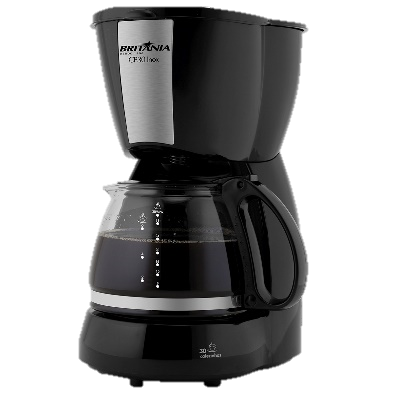 *imagem meramente ilustrativa24R$ 155,03R$ 3.720,691.02CAFETEIRA 220V: Voltagem: 220V; Capacidade: até 30 xícaras. Admite-se variação de 10%; Luz indicadora de funcionamento; Sistema corta-pingos; Base de aquecimento; Dimensões aproximadas do produto – largura 15 a 28cm x altura 27 a 34cm x profundidade 16 a 26cm. Admite-se variação de 10%; Certificado pelo Inmetro.*imagem meramente ilustrativa12R$ 155,03 R$ 1.860,35VALOR GLOBAL MÁXIMO DO LOTE VALOR GLOBAL MÁXIMO DO LOTE VALOR GLOBAL MÁXIMO DO LOTE R$ 5.581,04R$ 5.581,04R$ 5.581,04LOTEITEMESPECIFICAÇÃOQT.VALOR UNITÁRIO VALOR GLOBAL 1.01CAFETEIRA 110V: Voltagem: 110V; Capacidade: até 30 xícaras. Admite-se variação de 10%; Luz indicadora de funcionamento; Sistema corta-pingos; Base de aquecimento; Dimensões aproximadas do produto – largura 15 a 28cm x altura 27 a 34cm x profundidade 16 a 26cm; Certificado pelo Inmetro.24R$ R$ 1.02CAFETEIRA 220V: Voltagem: 220V; Capacidade: até 30 xícaras. Admite-se variação de 10%; Luz indicadora de funcionamento; Sistema corta-pingos; Base de aquecimento; Dimensões aproximadas do produto – largura 15 a 28cm x altura 27 a 34cm x profundidade 16 a 26cm; Certificado pelo Inmetro.12R$ R$ VALOR GLOBAL DO LOTEVALOR GLOBAL DO LOTEVALOR GLOBAL DO LOTER$ R$ R$ LOTEITEMESPECIFICAÇÃOQT.VALOR UNITÁRIO VALOR GLOBAL 1.01CAFETEIRA 110V: Voltagem: 110V; Capacidade: até 30 xícaras. Admite-se variação de 10%; Luz indicadora de funcionamento; Sistema corta-pingos; Base de aquecimento; Dimensões aproximadas do produto – largura 15 a 28cm x altura 27 a 34cm x profundidade 16 a 26cm; Certificado pelo Inmetro.24R$ R$ 1.02CAFETEIRA 220V: Voltagem: 220V; Capacidade: até 30 xícaras. Admite-se variação de 10%; Luz indicadora de funcionamento; Sistema corta-pingos; Base de aquecimento; Dimensões aproximadas do produto – largura 15 a 28cm x altura 27 a 34cm x profundidade 16 a 26cm; Certificado pelo Inmetro.12R$ R$ VALOR GLOBAL DO LOTEVALOR GLOBAL DO LOTEVALOR GLOBAL DO LOTER$ R$ R$ EMPRESA:DENOMINAÇÃO SOCIAL:INSCRIÇÃO ESTADUAL OU MUNICIPAL:CNPJ:ENDEREÇO:E-MAIL:TELEFONE:RESPONSÁVEL:BANCO, AGÊNCIA E CONTA PARA PAGAMENTO:EMPRESA:DENOMINAÇÃO SOCIAL:INSCRIÇÃO ESTADUAL OU MUNICIPAL:CNPJ:ENDEREÇO:E-MAIL:TELEFONE:RESPONSÁVEL:BANCO, AGÊNCIA E CONTA PARA PAGAMENTO:EMPRESA:DENOMINAÇÃO SOCIAL:INSCRIÇÃO ESTADUAL OU MUNICIPAL:CNPJ:ENDEREÇO:E-MAIL:TELEFONE:RESPONSÁVEL:BANCO, AGÊNCIA E CONTA PARA PAGAMENTO:EMPRESA:DENOMINAÇÃO SOCIAL:INSCRIÇÃO ESTADUAL OU MUNICIPAL:CNPJ:ENDEREÇO:E-MAIL:TELEFONE:RESPONSÁVEL:BANCO, AGÊNCIA E CONTA PARA PAGAMENTO:EMPRESA:DENOMINAÇÃO SOCIAL:INSCRIÇÃO ESTADUAL OU MUNICIPAL:CNPJ:ENDEREÇO:E-MAIL:TELEFONE:RESPONSÁVEL:BANCO, AGÊNCIA E CONTA PARA PAGAMENTO:EMPRESA:DENOMINAÇÃO SOCIAL:INSCRIÇÃO ESTADUAL OU MUNICIPAL:CNPJ:ENDEREÇO:E-MAIL:TELEFONE:RESPONSÁVEL:BANCO, AGÊNCIA E CONTA PARA PAGAMENTO: